Shiny entrance for orchids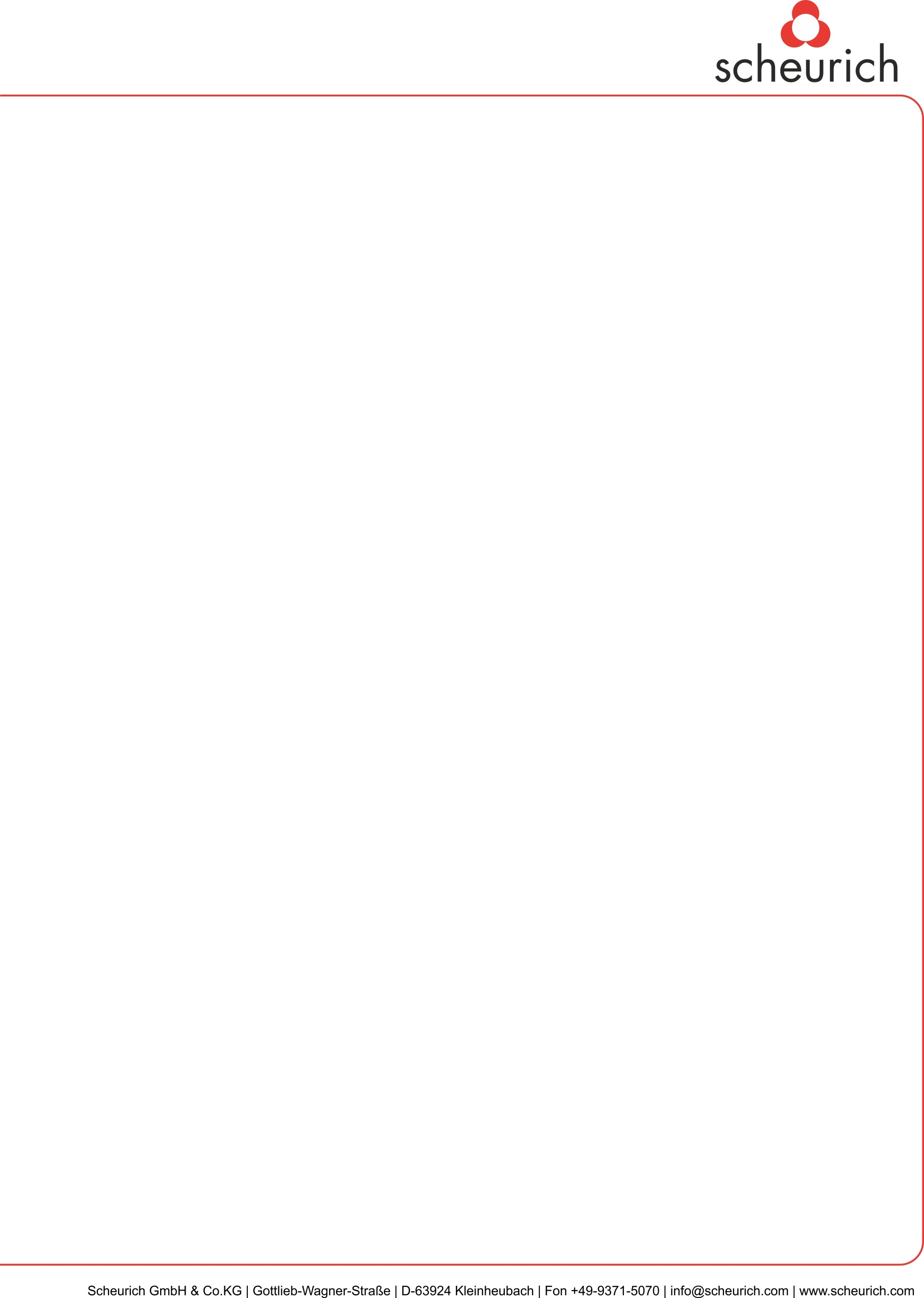 Mirror Silver by ScheurichMetallic colours are in - as proven by current fashion trends. But splendour and glamour are also popular styles for interior designers. Silver has real star potential here, because no other precious metal can be used in combination to such great effect.As the new series Mirror Silver by Scheurich shows, an aristocratic silver finish is an upgrade even for the already stylish and elegant orchid. These chic flower pots with their irregular oval shape emphasise the beauty of the blossoming gems. At the same time these pots, which resemble smooth pebbles, embody an inspiring calmness. The clue is the reflective surface which transforms Mirror Silver into something truly eye-catching.Mirror Silver is more than just a plant container! These silver decorative accessories beautifully combine extravagant aesthetics with functionality. Be it a modern loft or an exquisite family home, conference room, living space or an indulgent private bathroom, the three versions of orchid pots for medium and standard sizes are attractive decorative objects in any setting. Additionally, the Mirror Silver range offers further high-gloss cover-pots in differing shapes.An exclusive tip for even more style: it doesn't have to be plants! Mirror Silver can also be used for twig and other more artistic arrangements.Scheurich Press Service is designed to make your work easier by providing you with fast access to press releases around our products. You can use the photo and text database. Please click www.scheurich.comAvailable Sizes:18, 22 and 29 cm